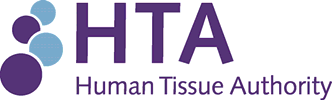 Independent Assessor Contingency reportUpdated June 2020 Next review date: June 2021Please note: all mandatory fields are marked with * and will need to be completed before moving to the next page.Section A – Category of transplantI confirm that I have read, understood and applied the guidance issued by the HTA.*            Yes		        NoIs this a case where transplant will take place in Scotland?* Yes                   NoName of Independent Assessor*:
Date of Independent Assessment*: DD/MM/YYYYIs the Transplant:* Directed (Donor and recipient have a pre-existing genetic or emotional relationship) Non directed altruistic (Donor is donating to an unknown recipient) Paired (Donor and recipient agree to be matched against another pair in the Living Kidney Sharing Scheme) Pooled (Donor and recipient agree to be matched against a multiple of pairs in the Living Kidney Sharing Scheme) Directed altruistic (Donor and recipient do not have a genetic or pre-existing emotional relationship)Type of organ or part organ to be transplanted*:
Kidney  Liver lobe  Lung Lobe  Small Bowel  Uterus   Other  if so, specify: Section B – Details of donor, recipient / partner and location of transplantLast name of donor - *First name of donor - *Date of Birth of donor - * (dd/mm/yyyy)Gender of Donor    Male / FemaleLast name of recipient / partner - *First name of recipient / partner - *Date of Birth of recipient/partner - * (dd/mm/yyyy)Gender of recipient/partner    Male /  FemaleName of Living Donor Coordinator (1)*:Name of Living Donor Coordinator (2):Name of medical practitioner who has clinical responsibility for the donor*:Name of Transplant Unit*:Name of Transplant Centre*: Section C – Evidence of identity and status of relationshipPlease confirm you have viewed evidence of identity for donor and recipient / partner to ensure you are interviewing the right person(s)*:Yes                   No      If no, please explain why this cannot be provided:Please confirm you have viewed evidence of relationship between donor and recipient / partner*:Yes                   NoIf no, please explain why this cannot be provided:Relationship of donor to recipient / partner*:Please state the documentary / photographic evidence you have seen that confirms the relationship of donor to recipient / partner in this case:*

Where the donation is a directed altruistic donation please provide details of how donor and recipient came to know of each other and an explanation of how the offer of donation arose:
Section D – About the donorIn the referral letter, has the registered medical practitioner responsible for the donor confirmed that the donor has capacity or competence to make the decision to donate their organ or part organ?Yes                   NoIs the donor?*An adult with capacity to understand the donation process in order to consent?	Yes                   NoA child who is not competent to understand the donation process in order to consent? 	Yes                   NoDuring the Independent Assessment interview, did you have any concern about the donor's capacity to understand the nature of the medical procedure and the risks involved; and their understanding that they can withdraw their consent?*	Yes                   NoIf yes is selected, please provide details of the observations you have made regarding the donor’s capacity which may assist us in our case review:Section E – CommunicationCommunication with donorWere there any difficulties communicating with the donor?Yes                   NoIf you have selected ‘Yes’ above, what were the communication difficulties? Language   Hearing   Speech  Other - If ‘Other’ please specify:Please provide details of the difficulties of communication with the donor and provide an explanation of how those difficulties were overcome:If a translator was used, please provide details below: 
Language used to translate to:Name of translator:Address of translator:Telephone number of translator:I confirm that the translator was independent of the donor: Yes                   NoCommunication with recipient / partnerWere there any difficulties communicating with the recipient / partner?Yes                   NoIf you have selected ‘Yes’ above, were what were the communication difficulties? Language   Hearing   Speech   Other - If ‘Other’ please specify:Please provide details of the difficulties of communication with recipient / partner and provide an explanation of how those difficulties were overcome:If a translator was used, please provide detail below: Language used to translate to:Name of translator:Address of translator:Telephone number of translator:I confirm that the translator was independent of the recipient / partner Yes                   NoSection F - Understanding of the nature of the procedure and the risks involvedPlease provide full details of the donors understanding and acceptance of the nature of the procedure and the risks involved in donating an organ:In Scotland, please confirm that the donor has considered relevant wider implications including the effect on any children or dependent relatives:Please confirm that the following information is contained in the referral letter to the HTA*:Confirmation that the registered medical practitioner responsible for the donor is satisfied that the donor’s health and medical history are suitable for the purposes of donation:Yes                   NoConfirmation that the donor has been provided with the information he / she requires to understand the consequences of donation.Yes                   NoConfirmation that the registered medical practitioner has endeavored to obtain information from the donor that is relevant to transplantation.Yes                   NoName of registered medical practitioner (or person acting under the supervision of that registered medical practitioner)*:Qualification of registered medical practitioner (or person acting under the supervision of that registered medical practitioner)*:I confirm that the registered medical practitioner named above has explained to the donor the nature of the medical procedure,  the risks involved and any other wider implications.Yes                   NoI confirm that the donor understands the nature of the medical procedure.Yes                   NoI confirm that the donor understands the risks involved. 	Yes                   NoI confirm that, in the event that their organ cannot be transplanted into the 	intended recipient, the donor:*Does not want their organ to be redirected to the Deceased Donor Pool and has given alternative instructions to the unit	Wishes their organ / part organ to be redirected to the Deceased Donor Pool  I confirm that the donor understands that they are able to withdraw consent at any time and does not wish to do so at present*:   Yes                   NoI confirm that the donor and recipient/partner were seen separately and together*:    Yes                   NoWhere no is selected, please select one of the following options: The recipient / partner is an adult lacking capacity to be interviewed    Yes                   NoNot applicable as the recipient is a child not competent to be interviewed:    Yes                   NoThe HTA has agreed that donor and recipient / partner do not need to be seen together in this case (please note prior discussion must have taken place with the HTA):    Yes                   NoPlease explain why donor and recipient / partner were not seen together:
Section G- Additional information for non-directed altruistic or paired and pooled donation If the donor is a non-directed altruistic donor please answer the following question:Please provide full details that the donor is aware of the implications of being a non- directed donor and understands the process*:If the donor donating as part of the paired / pooled scheme please answer the following question:Please provide full details that the donor is aware of the implications of being a donor in the paired / pooled scheme and understands the process*:

Section G or Section H (for non-directed altruistic donation and paired / pooled)- Duress, Coercion and RewardI can confirm that (as far as is possible) I could not find any evidence of duress or coercion affecting the donor’s decision to give consent  Yes                   No(In Scotland please also confirm that there is no evidence of duress or coercion affecting the recipient’s decision to be a recipient of the organ in question) Yes                   NoPlease provide full details of the discussion had with the donor in order to determine (as far as possible) that there was no evidence of duress or coercion affecting the donor’s decision to give consent*:Please provide full details of the discussion had with the recipient / partner in order to determine (as far as possible) that there was no evidence of duress or coercion affecting the donor and recipient / partner's decision to give consent*:I can confirm I have received the declaration on reward for the donor/ Person consenting on behalf of the donor	Yes                   NoIf you have not received declaration on reward please provide details why:I can confirm that (as far as is possible) I could not find any evidence of a reward being given, received, offered or sought that would affect the donor's ability to give consent*:  Yes                   NoPlease provide full details of the discussion had with the donor to determine (as far as possible) that there was no evidence of an offer of a reward that would affect the donor’s ability to give consent*:Please provide full details of the discussion had with the recipient / partner to determine (as far as possible) that there was no evidence of an offer of a reward that would affect the donor’s ability to give consent*:Please provide details of your observation and the joint discussion with the donor and the recipient / partner to determine (as far as possible) that there is no evidence of duress, coercion and reward that would affect donor’s ability to give consent*:Are there any other issues that you wish to draw to our attention that you believe may be relevant to our decision in this case which are not covered elsewhere in the report?:Please email transplants@hta.gov.uk the following, with the subject as “CONFIDENTIAL”:Donor Declaration FormReferral letterThe IA Contingency ReportName of IAContact number for IA Email Address of IA